Petit récapitulatif du cours tablettesLangage des Icônes : Avant de se lancer dans la recherche il faut bien comprendre la signification des icônes qui vous accompagnent tout au long des recherches : Voyons donc ces icônes en détail : Elle signifie qu’un accès à l’internet est disponible.  C’est la touche WiFi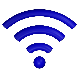 Vous trouvez ce signe sur votre tablette lorsque vous êtes connecté à Wifi mais vous le voyez aussi, affiché sur les portes d’entrée des centres commerciaux, des hôtels ou des restaurants et d’autres lieux publics (gares, aéroports etc). Cela signifie que vous pouvez vous connecter à Internet par le WiFi de l’établissement.En principe, la connexion est sécurisée et il faut pour cela disposer d’un nom de réseau sur lequel vous connecter et d’un mot de passe qui vous sera donné soit gratuitement soit contre une taxe.Elle signifie : « PARAMETRES » ou réglages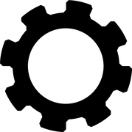 La fonction reliée à cette icône vous permet de modifier un réglage sur votre appareil.Vous avez plusieurs sous-réglages à disposition : le réglage des réseaux comme le Wifi et le bluetooth, les réglages liés à l’appareil proprement dit comme l’affichage, les sons, la batterie etc…, .es réglages personnels comme par ex. la localisation, la langue et enfin des réglages système (comme par ex. la date et l’heure, l’assistanceElle signifie « RECHERCHE » Elle est utilisée dans des applications lorsqu’il faut introduire un élément de recherche. Par ex. dans l’application Earth, elle apparaîtra sur la droite en haut de l’écran et lorsque vous pressez cette touche, le clavier va s’afficher sur  l’écran et vous pourrez introduire la localité ou le pays que vous voulez visiter.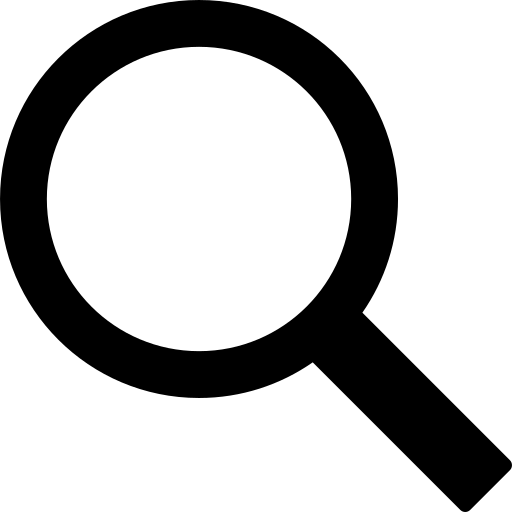 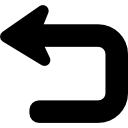 La touche RETOUR permet de revenir sur le masque (page) précédent.Et enfin, la touche « FERMER » qui permet de fermer une application. 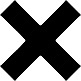 A noter que sur les appareils androïd, vous trouvez au base de l’écran de la tablette 3 touches, une pour le retour, une deuxième pour revenir au menu général et une troisième qui est représentée par un carré, ou plusieurs carrés en superposition. 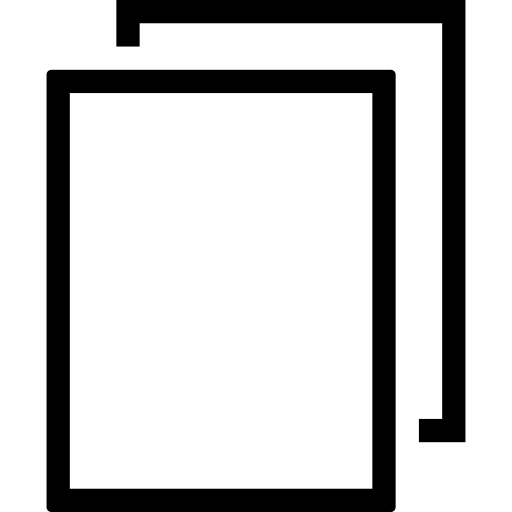 En appuyant sur cette touche, vous affichez en une fois toutes les applications ouvertes. Il est possible alors de les fermer une après l’autre ou d’utiliser la fonction « tout fermer ».Quid de Androïd ou Ipad La différence entre ces deux systèmes est la suivante.I-Pad IOS est développé par Apple alors qu’Androïd est développé par Google. Les appareils « androïd » sont  couverts par plusieurs marques comme Samsung, Asus, Sony et ont le même principe de fonctionnement alors que les I-Pad sont fabriqués uniquement par Apple. Comment se connecter à internet via un WiFi. Lorsque vous arrivez dans un lieu où internet, resp. WiFi est disponible, vous pouvez vous connecter en utilisant le nom du réseau et le mot de passe que vous donnera le propriétaire du réseau en question. Dans un hôtel, par ex. on vous donnera une identification (en général, le nom de l’hôtel sans espaces) et un mot de passe. Pour se connecter, il faut entrer dans paramètres ou réglages, et sous la rubrique « réseau », vous trouvez la sous-rubrique «WiFi » ou parfois WLAN. En pressant sur cette touche Wifi vous ferez apparaître sur la droite de l’appareil tous les réseaux WiFi que la tablette peut capter depuis l’endroit où vous êtes. Recherchez celui qui correspond à celui que votre hôte vous a donné, lorsque vous l’aurez trouvé, cliquez sur le nom de réseau en question et une fenêtre de dialogue s’ouvrira. Le curseur se met à clignoter sur une ligne dans laquelle vous devez introduire le mot de passe (en respectant les majuscules et minuscules). Puis vous  pressez sur « connecter ». Le réseau va s’ouvrir et le sigle « wifi » apparaîtra au sommet de votre écran à droite. Ce réseau restera disponible et se reconnectera désormais automatiquement dès que vous entrerez dans la zone couverte par ledit réseau. Ainsi, si vous allez souvent chez des amis ou en tant que grands-parents chez vos enfants et qu’ils disposent d’un raccordement internet, vous pouvez vous logger sur leur réseau et à chaque visite vous serez automatiquement « reconnu(e) » par le réseau et pourrez surfer sur la vague vis le WiFi.Les applications ? Comment les télécharger ? Qu’entend-on par application ?Une application  est, dans le domaine informatique, un programme (ou un ensemble logiciel) directement utilisé par l'utilisateur pour réaliser une tâche, ou un ensemble de tâches élémentaires.Lors de notre cours tablette, nous avons téléchargé diverses applications comme par ex. : Google Earth (carte du monde avec possibilité d’aller visiter les villes ou autres endroits magiques, tout en restant dans son fauteuil) Google Maps qui permet de visionner des itinéraires, comme un GPS ou encore l’application CFF où nous pouvons consulter les horaires, commander des billets de trains etc. ainsi que la dernière nouveauté des Chemins de fer  fédéraux : la recherche tactile. La question se pose alors : comment faire  pour télécharger une application. Que ce soit sur les tablettes I-Pad ou sur les androîd et vous trouvez  les icônes suivantes : App Store pour I-pad et Play Store pour Androïd (voir image ci-dessous) 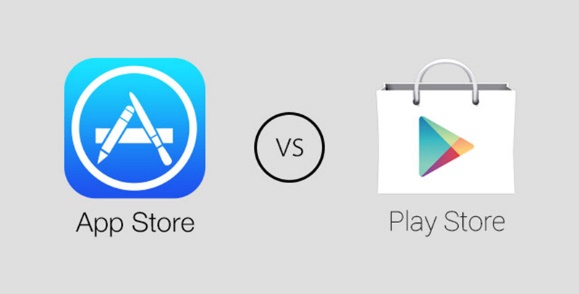 En cliquant sur ladite touche, vous accédez à une page d’accueil où un certain nombre d’applications vous sont proposées par défaut. Ne vous en préoccupez pas, mais introduisez simplement les mots résumant votre recherche dans la fenêtre de saisie du texte  (comme nous l’avons fait avec l’application : earth). Toutes les possibilités d’applications liées à ce mot vous sont alors proposées et vous cliquez ensuite sur celle qui vous convient. Sur chaque icône, vous pouvez immédiatement voir si cette application est gratuite ou payante. A relever ici que sur I-Pad, vous devez vous identifier et introduire le mot de passe Apple à chaque achat d’application.  Vous pressez sur la touche « télécharger » et votre application se chargera sur votre tablette.  Pour désinstaller une application dont vous n’avez plus utilité ou qui  prend de la mémoire de stockage, vous allez dans Paramétres, sous applications et lorsque vous aurez trouvé l’application que vous souhaitez supprimer, cliquez sur la ligne concernée et suivez le commentaire proposé, à savoir : désinstaller.Conclusion :Le nombre d’applications est très élevé et chacun aura soin de ne télécharger que les applications qui lui conviennent. C’est un jeu dont vous êtes le maître….. Alors n’hésitez pas à « bidouiller » comme vous l’ont dit les formateurs. C’est maintenant à vous de jouer.Bonnes visites. 